Propozycje zajęć Każdy dzień rozpoczynamy zawsze od ćwiczeń. Propozycja zabaw dla Ciebie i Twoich najbliższych. ,, Wyprawa w kosmos” – opowieść ruchowa : https://www.youtube.com/watch?v=DBYZXW0PqmAMaj to szczególny miesiąc , w którym obchodzimy  Święto Konstytucji  i dlatego chcemy Wam przypomnieć  nasze symbole narodowe.  Jestem Polką i Polakiem https://www.youtube.com/watch?v=plug6OIrxRM Pamiętaj o codziennej higienie naszego ciała. Używamy mydła, gąbki, ręcznika .z naszymi bohaterami  z bajki. https://www.youtube.com/watch?v=fxxx2myt_eIIdąc na spacer do parku, lasu  z rodzicami, opiekunami pamiętajmy o zachowaniu bezpieczeństwa, zakładamy maseczkę  i możemy zaobserwować zmiany, które przyniósł ze sobą maj.  Pokoloruj rysunek i spróbuj wykonać zadanie.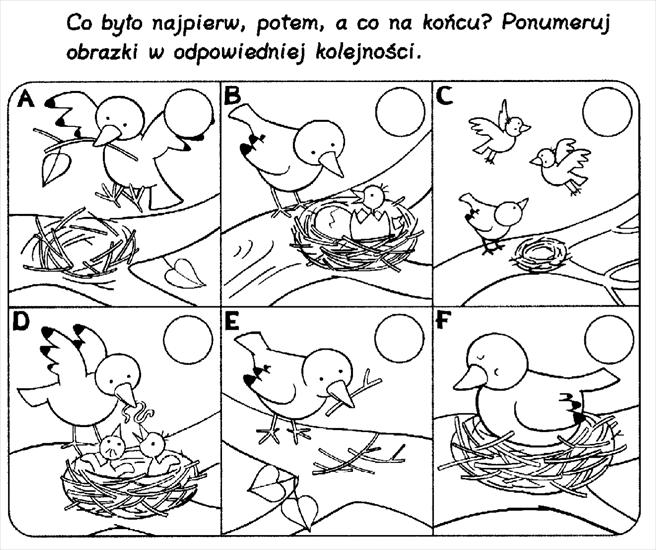 Wierszyk dla Ciebie :.  Dieta specjalnie dla Ciebie.  Dbamy o nasze zdrowie  i dlatego pamiętamy o warzywach i owocach w naszych posiłkach. Alfabet warzywno – owocowy https://www.youtube.com/watch?v=5IQBQBvgjrgKAŻDY TO MOŻE MIEĆ- części ciała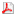 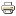 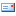 Zabawa ilustrująca ruchem treść wierszaE.M.MinczakiewiczMam serduszko do kochania,
Rączki do roboty,
Szybkie nóżki do biegania,
Buzię do pieszczoty.
Dwoje oczek do patrzenia,
Główkę do myślenia.
Nosek mały wciąż zadarty,
Uszka do słyszenia.